ALLEGATO C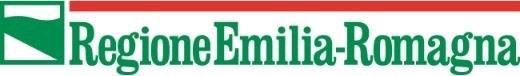 Direzione Generale Agricoltura, caccia e pescaServizio Attività faunistico-venatorie e pesca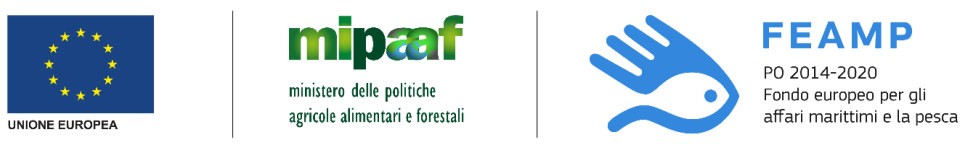 Priorità 1 – Obiettivo tematico 3Misura 1.42 – “Valore aggiunto, qualità dei prodotti e utilizzo delle catture indesiderate”Art. 42 Reg (UE) 508/2014Avviso pubblico annualità 2020CRONOPROGRAMMAImpresa richiedente 	, lì 	/ 	/ 	Timbro del richiedente	Firma del richiedente33 La domanda può essere firmata digitalmente ai sensi del D.Lgs. 82/2005 s.m.i. e norme collegate, oppure sottoscritta con firma autografa allegando fotocopia del documento di identità in corso di validità.Tipologia di interventi di cui al paragrafo 3Fasi di realizzazione dell’intervento20202020202020212021202120212021202120212021Operazione(par. 3 dell’Avviso)Elenco delle attività e/o degli investimentiOttNovDicGenFebMarAprMagGiuLugAgo